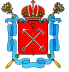 ТЕРРИТОРИАЛЬНАЯ ИЗБИРАТЕЛЬНАЯ КОМИССИЯ № 27САНКТ-ПЕТЕРБУРГРЕШЕНИЕО предложении в состав Территориальной избирательной комиссии № 27В соответствии с пунктом 6 статьи 26 Федерального закона 
от 12.06.2002 № 67-ФЗ «Об основных гарантиях избирательных прав и права на участие в референдуме граждан Российской Федерации», статьей 4 
Закона Санкт-Петербурга от 05.07.2006 № 385-57 «О территориальных избирательных комиссиях в Санкт-Петербурге», подпунктом «е» пункта 1.2 Методических рекомендаций о порядке формирования территориальных избирательных комиссий, избирательных комиссий муниципальных образований, окружных и участковых избирательных комиссий, утвержденных постановлением Центральной избирательной комиссии Российской Федерации от 17.02.2010 № 192/1337-5, в связи с истечением срока полномочий Территориальной избирательной комиссии № 27 состава 2016-2021 гг. Территориальная избирательная комиссия № 27 р е ш и л а:1. Предложить Санкт-Петербургской избирательной комиссии назначить членами Территориальной избирательной комиссии № 27 с правом решающего голоса состава 2021-2026 гг.:Ющенко Ларису Владимировну, 1967 года рождения, образование высшее педагогическое.Богорева Андрея Валериевича, 1981 года рождения, образование высшее техническое.2. Направить копию настоящего решения в Санкт-Петербургскую избирательную комиссию.Опубликовать настоящее решение на сайте Территориальной избирательной комиссии № 27 в информационно-телекоммуникационной сети «Интернет».4. Контроль за исполнением настоящего решения возложить на председателя Территориальной избирательной комиссии № 27 Ющенко Л.В.Председатель Территориальной избирательной комиссии № 27                                                       Л.В. ЮщенкоСекретарь Территориальной избирательной комиссии № 27                                                     О.В. Дмитриева11 марта 2021 года№ 79-1